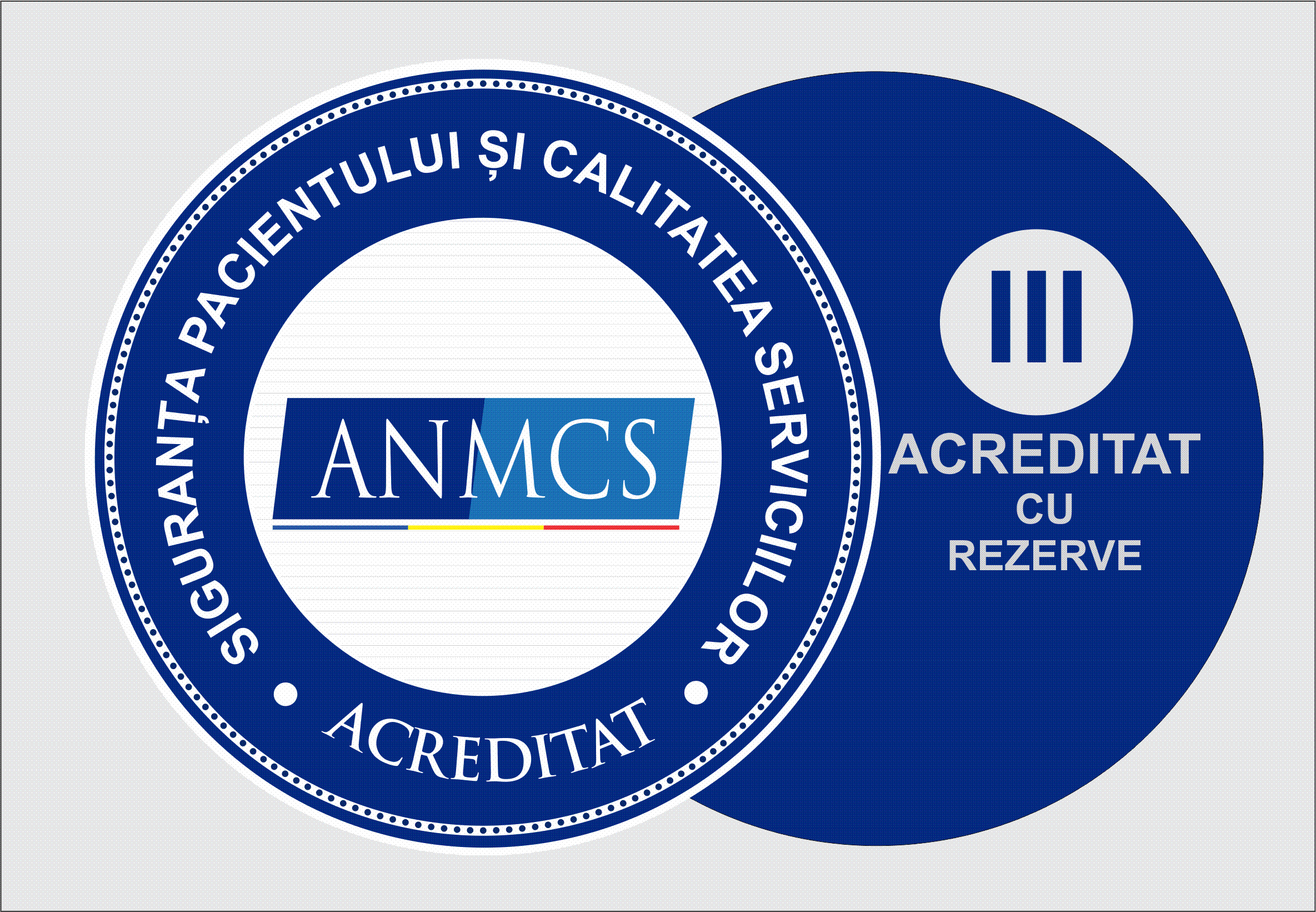 A N U N ŢSpitalul de Pneumoftiziologie Roșiori de Vede, cu sediul în mun. Roșiori de Vede, str. Aviației, nr. 1, jud. Teleorman, organizează CONCURS pentru ocuparea posturilor de medici, conform Ordinului  nr. 166/2023, respectiv de: 1.Numărul și denumirea posturilor:- 1 (un) post medic primar confirmat în specialitatea Pneumologie, perioadă nedeterminată, cu normă întreaga în cadrul Dispensarului TBC Roșiori;- 1 (un) post medic specialist confirmat în specialitatea Pneumologie, perioadă nedeterminată, cu normă întreaga în cadrul Secției Pneumologie I a spitalului.2. Condițiile generale:Poate ocupa un post vacant sau temporar vacant dintre cele prevăzute la art. 1 persoana care îndeplineşte condiţiile prevăzute de Legea nr. 53/2003 - Codul muncii, republicată, cu modificările şi completările ulterioare, şi cerinţele specifice prevăzute la art. 542 alin. (1) şi (2) din Ordonanţa de urgenţă a Guvernului nr. 57/2019 privind Codul administrativ, cu modificările şi completările ulterioare:    a) are cetăţenia română sau cetăţenia unui alt stat membru al Uniunii Europene, a unui stat parte la Acordul privind Spaţiul Economic European (SEE) sau cetăţenia Confederaţiei Elveţiene;    b) cunoaşte limba română, scris şi vorbit;    c) are capacitate de muncă în conformitate cu prevederile Legii nr. 53/2003 - Codul muncii, republicată, cu modificările şi completările ulterioare;    d) are o stare de sănătate corespunzătoare postului pentru care candidează, atestată pe baza adeverinţei medicale eliberate de medicul de familie sau de unităţile sanitare abilitate;    e) îndeplineşte condiţiile de studii, de vechime în specialitate şi, după caz, alte condiţii specifice potrivit cerinţelor postului scos la concurs, inclusiv condiţiile de exercitare a profesiei;    f) nu a fost condamnată definitiv pentru săvârşirea unei infracţiuni contra securităţii naţionale, contra autorităţii, contra umanităţii, infracţiuni de corupţie sau de serviciu, infracţiuni de fals ori contra înfăptuirii justiţiei, infracţiuni săvârşite cu intenţie care ar face o persoană candidată la post incompatibilă cu exercitarea funcţiei contractuale pentru care candidează, cu excepţia situaţiei în care a intervenit reabilitarea;    g) nu execută o pedeapsă complementară prin care i-a fost interzisă exercitarea dreptului de a ocupa funcţia, de a exercita profesia sau meseria ori de a desfăşura activitatea de care s-a folosit pentru săvârşirea infracţiunii sau faţă de aceasta nu s-a luat măsura de siguranţă a interzicerii ocupării unei funcţii sau a exercitării unei profesii;    h) nu a comis infracţiunile prevăzute la art. 1 alin. (2) din Legea nr. 118/2019 privind Registrul naţional automatizat cu privire la persoanele care au comis infracţiuni sexuale, de exploatare a unor persoane sau asupra minorilor, precum şi pentru completarea Legii nr. 76/2008 privind organizarea şi funcţionarea Sistemului Naţional de Date Genetice Judiciare, cu modificările ulterioare, pentru domeniile prevăzute la art. 35 alin. (1) lit. h) din Hotărârea Guvernului nr. 1336/2022 pentru aprobarea Regulamentului-cadru privind organizarea şi dezvoltarea carierei personalului contractual din sectorul bugetar plătit din fonduri publice.2. Condiții specifice:	Pentru postul vacant de medic primar în specialitatea pneumologie:Diploma de medic sau diploma de licență in medicină;Examen de medic primar;Certificat de membru in Colegiul Medicilor Aviz anual privind exercitarea profesiei de medicPentru postul vacant de medic specialist în specialitatea pneumologie:Diploma de medic sau diploma de licență in medicină;Examen de medic specialist;Stagiu de rezidențiat terminat;Certificat de membru in Colegiul Medicilor Aviz anual privind exercitarea profesiei de medic  3. Actele necesare pentru dosarul de înscrierea) formularul de înscriere la concurs, conform modelului prevăzut în anexa nr. 1 la anunț;b) copia de pe diploma de licenţă şi certificatul de specialist sau primar pentru medici, medici stomatologi, farmacişti şi, respectiv, adeverinţă de confirmare în gradul profesional pentru biologi, biochimişti sau chimişti;c) copie a certificatului de membru al organizaţiei profesionale cu viza pe anul în curs;d) dovada/înscrisul din care să rezulte că nu i-a fost aplicată una dintre sancţiunile prevăzute la art. 455 alin. (1) lit. e) sau f), la art. 541 alin. (1) lit. d) sau e), respectiv la art. 628 alin. (1) lit. d) sau e) din Legea nr. 95/2006 privind reforma în domeniul sănătăţii, republicată, cu modificările şi completările ulterioare, ori cele de la art. 39 alin. (1) lit. c) sau d) din Legea nr. 460/2003 privind exercitarea profesiunilor de biochimist, biolog şi chimist, înfiinţarea, organizarea şi funcţionarea Ordinului Biochimiştilor, Biologilor şi Chimiştilor în sistemul sanitar din România;e) acte doveditoare pentru calcularea punctajului prevăzut în anexa nr. 3 la Ordinul nr. 166/2023;f) certificat de cazier judiciar sau, după caz, extrasul de pe cazierul judiciar;g) certificatul de integritate comportamentală din care să reiasă că nu s-au comis infracţiuni prevăzute la art. 1 alin. (2) din Legea nr. 118/2019 privind Registrul naţional automatizat cu privire la persoanele care au comis infracţiuni sexuale, de exploatare a unor persoane sau asupra minorilor, precum şi pentru completarea Legii nr. 76/2008 privind organizarea şi funcţionarea Sistemului Naţional de Date Genetice Judiciare, cu modificările ulterioare, pentru candidaţii înscrişi pentru posturile din cadrul sistemului de învăţământ, sănătate sau protecţie socială, precum şi orice entitate publică sau privată a cărei activitate presupune contactul direct cu copii, persoane în vârstă, persoane cu dizabilităţi sau alte categorii de persoane vulnerabile ori care presupune examinarea fizică sau evaluarea psihologică a unei persoane;h) adeverinţă medicală care să ateste starea de sănătate corespunzătoare, eliberată de către medicul de familie al candidatului sau de către unităţile sanitare abilitate cu cel mult 6 luni anterior derulării concursului;i) copia actului de identitate sau orice alt document care atestă identitatea, potrivit legii, aflate în termen de valabilitate;j) copia certificatului de căsătorie sau a altui document prin care s-a realizat schimbarea de nume, după caz;k) curriculum vitae, model comun european.l) livret militar;m) chitanță plată taxă concurs – 150 RON.Documentele prevăzute la punctul 3 lit. d) și f) sunt valabile 3 luni și se depun la dosar în termen de valabilitate.Înscrierile la concurs se fac la sediul Spitalul de Pneumoftiziologie Roșiori de Vede în termen de 10 zile lucrătoare de la apariția acestui anunț, iar concursul se organizează în maximum 90 de zile de la publicarea anunțului. La toate actele depuse în copie se prezintă și originalele pentru conformare.Dosarele de concurs se depun la sediul Spitalului de Pneumoftiziologie Roşiori de Vede – Secretariatul unitatii, relații suplimentare la Compartiment R.U.N.O.S. telefon 0247406085, int. 114, e-mail:pnfrosiori@yahoo.com; persoane de contact: Luţă Daniela / Preda Nicoleta.Calendarul desfășurării concursului:Tematica și bibliografia de concurs este cea pentru examenul de medic specialist în specialitatea postului, afișată pe site-ul Ministerului Sănătății.TEMATICĂ I. Proba scrisă1. Anatomia și fiziologia aparatului respirator. (13,9) 2. Fiziologia și fiziopatologia respirației.(6,9) 3. Răspunsul imun la nivelul aparatului respirator (mecanisme imune, celule, mediatori).(3,9) 4. Diagnosticul bacteriologic în clinica infecțiilor respiratorii netuberculoase.(9,11) 5. Insuficiența respiratorie acută și cronică.(7,9) 6. Astmul bronșic.(7,9,17) 7. Bronhopneumopatia cronică obstructivă.(7,9,16) 8. Pneumopatiile interstițiale și fibrozele pulmonare difuze.(7,9) 9. Patologia congenitală pulmonară.(9) 10. Sarcoidoza.(7,9) 11. Infecții respiratorii acute.(7,9,11) 12. Bronșiectaziile. (7,9) 13. Abcesul pulmonar. (7,9) 14. Patologia micotică pulmonară.(9) 15. Parazitoze cu determinare pulmonară.(9) 16. Epidemiologia tuberculozei.(5,7,15) 17. Patogenia tuberculozei. (7,9) 18. Tuberculoza primară și complicatiile ei. (7,9) 19. Tuberculoza secundară. (7,9) 20. Asociații agravante ale tuberculozei cu alte afecțiuni sau stări fiziologice. (7,9) 21. Tuberculoza și infecția cu HIV. (7,9) 22. Tratamentul tuberculozei (principii, medicamente, tehnică, regimuri). (7,10,15) 23. Măsuri de luptă antituberculoasă, programe, organizare, evaluare. (7,15) 24. Patologia respiratorie la imunodeprimați. (7,9) 25. Micobacteriozele pulmonare. (7,9) 26. Tumori pulmonare benigne. (7,9) 27. Tumori pulmonare maligne (primitive și secundare). (7,9) 28. Patologia mediastinală. (7,9) 29. Cordul pulmonar. (8,9) 30. Hipertensiunea arterială pulmonară. (8,9) 31. Edeme pulmonare. (8,9) 32. Patologia trombo-embolică pulmonară. (8,9) 33. Sindromul de detresă respiratorie acută. (7,9) 34. Sindromul apneei în somn.(7) 35. Patologia pleurală.(7,9,12) 36. Determinări pulmonare în colagenoze și alte boli sistemice.(7,9) 37. Patologia pulmonară cu caracter profesional.(7,9)II.Proba  clinică sau proba practică :Proba clinica cazurile se vor alege din tematica probei scrise;Proba practică constă în următoarele:A) Explorări 1. Evaluarea epidemiologică în pneumologie.(5) 2. Examenul bacteriologic microscopic în patologia respiratorie - indicații, tehnică, interpretare (4,11) 3. Examenul microscopic prin culturi în patologia respiratorie - indicații, tehnică, interpretare (4,11) 4. Testarea sensibilității bacteriene în patologia respiratorie - indicații și interpretare.(4,10,11) 5. Investigația radiologică clasică - indicații și interpretare.(1,2) 6. Testul tuberculinic - indicații, tehnică, interpretare (7) 7. Examenul tomodensitometric și rezonanță magnetică nucleară în patologia toracică - indicații și interpretare. (9) 8. Examenul bronhografic, scintigrafia pulmonară și angiografia de contrast - indicații și interpretare.(9) 9. Toracenteza - indicații, tehnică, interpretare (9,12) 10. Investigații bioptice și citologice în patologia respiratorie. (9) 11. Investigația funcțională ventilatorie - indicații și interpretare. (6) 12. Investigația și intervenții endoscopice în patologia respiratorie - indicații, tehnică, interpretare (14) 13. Tehnici de asistare și resuscitare respiratorie. (9) 14. Electrocardiograma - interpretare buletine. (8,9) B) Epidemiologia și combaterea tuberculozei (15) 1. Sistemul informațional de înregistrare și evaluare a procesului epidemiologic al tuberculozei. Organizarea fișierului de tuberculoza. 2. Indicatorii epidemiometrici și interpretarea lor. 3. Interpretarea datelor statistice ale endemiei TBC dintr-un teritoriu cunoscut. 4. Evaluarea acțiunilor de luptă anti-TBC. Indici de eficiență, metodologia evaluării. 5. Organizarea investigației bacteriologice și evaluarea ei. 6. Organizarea și controlul chimioterapiei ca masură de luptă anti-TBC. 7. Ancheta epidemiologică de filiațiune și măsurile de luptă în focarul TBC..8. Organizarea și funcționarea Dispensarului de Pneumoftiziologie. 9. Sarcinile circumscripției sanitare în lupta anti-TBC și relațiile cu rețeaua de specialitate. 10. Criterii de apreciere a capacității de muncă și indicații de reîncadrare a bolnavilor TBC recuperați. Colaborarea cu C.M.E.C.M. 11. Educația sanitară și motivația în cadrul luptei anti-TBC. 12. Evaluarea eficienței (sau măsurilor) unui Program de Control al Tuberculozei. 13. Organizarea și evaluarea chimioterapiei ca măsură principală de control al tuberculozei într-un teritoriu. 14. Măsuri de profilaxie recomandate în controlul tuberculozei dintr-un teritoriu 15. Obiectivele și strategia unui Program de Control al Tuberculozei. BIBLIOGRAFIE 1. Barcan F. - Diagnosticul radiologic în patologia organelor toracale, Ed. Medicală, Buc. 1980 2. Barcan F. - Diagnosticul diferenţial radiologic în patologia organelor toracale, Ed. Medicală, Buc. 1981 3. Bâră C. - Imunologie fundamentală. Biologia răspunsului imun, Ed. Medicală 1996 4. Diaconescu C., Homorodean D. - Ghidul diagnosticului bacteriologic al tuberculozei, Buc. 1998 5. Didilescu Cr., Marica C., Nicolaescu O., Pop M. - Epidemiologia bolilor pulmonare cronice cu extindere în masă, Ed. Curtea Veche 2000 6. Duţu Şt. - Explorarea funcţională pulmonară, Ed. Med., Buc. 1997 7. Gherasim L. - Medicină Internă. Bolile aparatului respirator şi aparatului locomotor vol.1, Ed. Med., Buc. 2000 8. Gherasim L. - Medicină Internă. Bolile cardiovasculare şi metabolice vol.2, Ed. Med., Buc. 1998 9. Harisson - Principii de Medicină Internă, Ed. Teora, 2001 10. Marica C., Didilescu Cr., Spânu V., Galic N. - Tuberculoza pulmonară cu germeni polichimiorezistenţi, Ed. Tehnică, 2000 11. Marica C., Didilescu Cr. - Algoritm de diagnostic şi tratament în infecţiile căilor respiratorii inferioare, Ed. Tehnică 2001 12. Mihăescu T., Grigoriu B.D., Mitrofan C. - Patologie pleurală, seria pneumoftiziologie, Ed. Dan, Iaşi 2001, 13. Papilian V. - Anatomia omului vol.2, 1990 14. Ulmeanu R., Crişan E., Mihălţan F.D. - Bronhoscopie (Ghid practic pt. începători), Ed. Med., Buc. 199915. Programul Naţional de Control al Tuberculozei 1-30/2001-2005 16. Program GOLD (Global Initiative for Obstructive Lung Disease) 17. Program GINA (Global Initiative for Asthma)MANAGER ,Jr. SĂVESCU LAURENȚIU MARIAN                                           ANEXA Nr. 1Nr………………/………………….Domnule Manager	Subsemnatul (a) _____________________________________ CNP ________________________, domiciliul in ________________________________________________________________________________, e-mail ___________________________________, telefon _______________________________, va rog sa binevoiti a aproba inscrierea mea la concursul pentru ocuparea postului vacant/ temporar vacant de ____________________ la __________________________________ care va avea loc in data de ___________________________.
   	   Persoane de contact pentru recomandari:   Anexez prezentei cereri dosarul cu actele solicitate:a) formularul de înscriere la concurs, conform modelului prevăzut în anexa nr. 1 la anunț;b) copia de pe diploma de licenţă şi certificatul de specialist sau primar pentru medici, medici stomatologi, farmacişti şi, respectiv, adeverinţă de confirmare în gradul profesional pentru biologi, biochimişti sau chimişti;c) copie a certificatului de membru al organizaţiei profesionale cu viza pe anul în curs;d) dovada/înscrisul din care să rezulte că nu i-a fost aplicată una dintre sancţiunile prevăzute la art. 455 alin. (1) lit. e) sau f), la art. 541 alin. (1) lit. d) sau e), respectiv la art. 628 alin. (1) lit. d) sau e) din Legea nr. 95/2006 privind reforma în domeniul sănătăţii, republicată, cu modificările şi completările ulterioare, ori cele de la art. 39 alin. (1) lit. c) sau d) din Legea nr. 460/2003 privind exercitarea profesiunilor de biochimist, biolog şi chimist, înfiinţarea, organizarea şi funcţionarea Ordinului Biochimiştilor, Biologilor şi Chimiştilor în sistemul sanitar din România;e) acte doveditoare pentru calcularea punctajului prevăzut în anexa nr. 3 la Ordinul nr. 166/2023;f) certificat de cazier judiciar sau, după caz, extrasul de pe cazierul judiciar;g) certificatul de integritate comportamentală din care să reiasă că nu s-au comis infracţiuni prevăzute la art. 1 alin. (2) din Legea nr. 118/2019 privind Registrul naţional automatizat cu privire la persoanele care au comis infracţiuni sexuale, de exploatare a unor persoane sau asupra minorilor, precum şi pentru completarea Legii nr. 76/2008 privind organizarea şi funcţionarea Sistemului Naţional de Date Genetice Judiciare, cu modificările ulterioare, pentru candidaţii înscrişi pentru posturile din cadrul sistemului de învăţământ, sănătate sau protecţie socială, precum şi orice entitate publică sau privată a cărei activitate presupune contactul direct cu copii, persoane în vârstă, persoane cu dizabilităţi sau alte categorii de persoane vulnerabile ori care presupune examinarea fizică sau evaluarea psihologică a unei persoane;h) adeverinţă medicală care să ateste starea de sănătate corespunzătoare, eliberată de către medicul de familie al candidatului sau de către unităţile sanitare abilitate cu cel mult 6 luni anterior derulării concursului;i) copia actului de identitate sau orice alt document care atestă identitatea, potrivit legii, aflate în termen de valabilitate;j) copia certificatului de căsătorie sau a altui document prin care s-a realizat schimbarea de nume, după caz;k) curriculum vitae, model comun european.l) livret militar;m) chitanță plată taxă concurs – 150 RON.
   Menţionez că am luat cunoştinţă de condiţiile de desfăşurare a concursului.    Cunoscând prevederile art. 4 pct. 2 şi 11 şi art. 6 alin. (1) lit. a) din Regulamentul (UE) 2016/679 al Parlamentului European şi al Consiliului din 27 aprilie 2016 privind protecţia persoanelor fizice în ceea ce priveşte prelucrarea datelor cu caracter personal şi privind libera circulaţie a acestor date şi de abrogare a Directivei 95/46/CE (Regulamentul general privind protecţia datelor), în ceea ce priveşte consimţământul cu privire la prelucrarea datelor cu caracter personal declar următoarele:                                       Îmi exprim consimţământul                                                   Nu îmi exprim consimţământul           cu privire la transmiterea informaţiilor şi documentelor, inclusiv date cu caracter personal necesare îndeplinirii atribuţiilor membrilor comisiei de concurs, membrilor comisiei de soluţionare a contestaţiilor şi ale secretarului, în format electronic.                                                           Îmi exprim consimţământul                                                                       Nu îmi exprim consimţământul          ca instituţia organizatoare a concursului să solicite organelor abilitate în condiţiile legii certificatul de integritate comportamentală pentru candidaţii înscrişi pentru posturile din cadrul sistemului de învăţământ, sănătate sau protecţie socială, precum şi din orice entitate publică sau privată a cărei activitate presupune contactul direct cu copii, persoane în vârstă, persoane cu dizabilităţi sau alte categorii de persoane vulnerabile ori care presupune examinarea fizică sau evaluarea psihologică a unei persoane, cunoscând că pot reveni oricând asupra consimţământului acordat prin prezentul formular.    Îmi exprim consimţământul                                                 Nu îmi exprim consimţământul           ca instituţia organizatoare a concursului să solicite organelor abilitate în condiţiile legii extrasul de pe cazierul judiciar cu scopul angajării, cunoscând că pot reveni oricând asupra consimţământului acordat prin prezentul formular.    Declar pe propria răspundere că în perioada lucrată nu mi s-a aplicat nicio sancţiune disciplinară/mi s-a aplicat sancţiunea disciplinară ................................. .    Declar pe propria răspundere, cunoscând prevederile art. 326 din Codul penal cu privire la falsul în declaraţii, că datele furnizate în acest formular sunt adevărate.   Data:
   Semnatura:ETAPELE DE CONCURSDATĂ/PERIOADAOBSERVAȚIIOBSERVAȚIIPublicare anunțului28.04.2023- Site:www.spitalulpneumorosiori.ro;- Avizier: Spitalul de Pneumoftiziologie Roșiori deVede- e-mail:posturi@gov.ro si concursuri@ms.ro- Site:www.spitalulpneumorosiori.ro;- Avizier: Spitalul de Pneumoftiziologie Roșiori deVede- e-mail:posturi@gov.ro si concursuri@ms.roDepunerea dosarelor de înscriere02.05.2023 -15.05.2023- Secretariatul unității zilnic între orele 8-15, strada Aviației, nr. 1, Roșiori de Vede, Jud. Teleorman- Secretariatul unității zilnic între orele 8-15, strada Aviației, nr. 1, Roșiori de Vede, Jud. TeleormanSelecția dosarelor17.05.2023 La sediul unitățiiLa sediul unitățiiAfișarea rezultate selecție dosare17.05.2023 - Site:www.spitalulpneumorosiori.ro;- Avizier: Spitalul de Pneumoftiziologie Roșiori deVede, ora 1300- Site:www.spitalulpneumorosiori.ro;- Avizier: Spitalul de Pneumoftiziologie Roșiori deVede, ora 1300Depunere contestații rezultat selecție dosare18.05.2023La secretariatul unității, ora 1300La secretariatul unității, ora 1300Afișare rezultate contestații selecție dosare19.05.2023 - Site:www.spitalulpneumorosiori.ro;- Avizier: Spitalul de Pneumoftiziologie Roșiori deVede, ora 1500- Site:www.spitalulpneumorosiori.ro;- Avizier: Spitalul de Pneumoftiziologie Roșiori deVede, ora 1500DESFĂȘURAREA  CONCURSULUI PENTRU POSTUL DE MEDIC SPECIALIST IN SPECIALITATEA PNEUMOLOGIEDESFĂȘURAREA  CONCURSULUI PENTRU POSTUL DE MEDIC SPECIALIST IN SPECIALITATEA PNEUMOLOGIEDESFĂȘURAREA  CONCURSULUI PENTRU POSTUL DE MEDIC SPECIALIST IN SPECIALITATEA PNEUMOLOGIEDESFĂȘURAREA  CONCURSULUI PENTRU POSTUL DE MEDIC SPECIALIST IN SPECIALITATEA PNEUMOLOGIEPROBA SCRISĂTestarea cunoștințelor teoretice24.05.202324.05.2023La sediul unității, ora 1000Afișarea rezultate proba scrisă24.05.202324.05.2023- Site:www.spitalulpneumorosiori.ro;- Avizier: Spitalul de Pneumoftiziologie Roșiori deVede, ora 1500Depunere contestații proba scrisă25.05.2023 25.05.2023 La secretariatul unității, ora 1500Afișare rezultate contestații proba scrisă26.05.202326.05.2023- Site:www.spitalulpneumorosiori.ro;- Avizier: Spitalul de Pneumoftiziologie Roșiori deVede, ora 1500PROBĂ CLINICĂ/PRACTICĂ29.05.202329.05.2023La sediul unității, ora 1000Afișare rezultate proba clinică/practică29.05.202329.05.2023- Site:www.spitalulpneumorosiori.ro;- Avizier: Spitalul de Pneumoftiziologie Roșiori deVede, ora 1500Depunere contestații proba clinică/practică30.05.2023 30.05.2023 La secretariatul unității, ora 1500Afișare rezultate contestații proba clinică/practică31.05.202331.05.2023- Site:www. spitalulpneumorosiori.ro;- Avizier Spitalul de Pneumoftiziologie Roșiori deVede, ora 1500AFIȘARE REZULTATE FINALE31.05.202331.05.2023- Site:www.spitalulpneumorosiori.ro;- Avizier: Spitalul de Pneumoftiziologie Roșiori deVede, ora 1500DESFĂȘURAREA  CONCURSULUI PENTRU POSTUL DE MEDIC PRIMAR IN SPECIALITATEA PNEUMOLOGIEDESFĂȘURAREA  CONCURSULUI PENTRU POSTUL DE MEDIC PRIMAR IN SPECIALITATEA PNEUMOLOGIEDESFĂȘURAREA  CONCURSULUI PENTRU POSTUL DE MEDIC PRIMAR IN SPECIALITATEA PNEUMOLOGIEDESFĂȘURAREA  CONCURSULUI PENTRU POSTUL DE MEDIC PRIMAR IN SPECIALITATEA PNEUMOLOGIEPROBA SCRISĂTestarea cunoștințelor teoretice25.05.202325.05.2023La sediul unității, ora 1000Afișarea rezultate proba scrisă25.05.202325.05.2023- Site:www.spitalulpneumorosiori.ro;- Avizier: Spitalul de Pneumoftiziologie Roșiori deVede, ora 1500Depunere contestații proba scrisă26.05.2023 26.05.2023 La secretariatul unității, ora 1200Afișare rezultate contestații proba scrisă26.05.202326.05.2023- Site:www.spitalulpneumorosiori.ro;- Avizier: Spitalul de Pneumoftiziologie Roșiori deVede, ora 1500PROBA CLINICA/PRACTICATestarea abilităților, aptitudinilor și motivația candidaților29.05.202329.05.2023La sediul unității, ora 1000Afișarea rezultate interviu29.05.202329.05.2023- Site:www.spitalulpneumorosiori.ro;- Avizier: Spitalul de Pneumoftiziologie Roșiori deVede, ora 1500Depunere contestații proba interviu30.05.2023 30.05.2023 La secretariatul unității, ora 1500Afișare rezultate contestații proba interviu31.05.202331.05.2023- Site:www. spitalulpneumorosiori.ro;- Avizier Spitalul de Pneumoftiziologie Roșiori deVede, ora 1500AFIȘARE REZULTATE FINALE31.05.202331.05.2023- Site:www.spitalulpneumorosiori.ro;- Avizier: Spitalul de Pneumoftiziologie Roșiori deVede, ora 1500Numele si prenumeleInstitutiaFunctiaNumarul de telefon